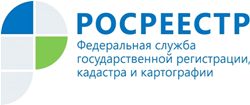 Управление Росреестра по Республике АдыгеяВ ГОД 75-ЛЕТИЯ ПОБЕДЫ РОСРЕЕСТР И ГОСКОМИМУЩЕСТВА БЕЛАРУСИ ВЫПУСТЯТ ПЕРВОЕ В ИСТОРИИ СОЮЗНОГО ГОСУДАРСТВА КАРТОГРАФИЧЕСКОЕ ПРОИЗВЕДЕНИЕ - АТЛАС «ДОРОГАМИ ВОИНСКОЙ СЛАВЫ 1941 – 1945 ГГ.»     В год 75-летия Победы Росреестр и Госкомимущества Беларуси выпустят первое в истории Союзного государства картографическое произведение - атлас «Дорогами воинской славы 1941 – 1945 гг.». Его презентация и тиражирование намечены на март 2020 года. Он станет первым картографическим произведением за историю Союзного государства.     Атлас выйдет первым томом большого проекта - атласа «Путешествуем вместе: Россия – Беларусь» и будет состоять из вводного, военно-исторического разделов, разделов «По памятным местам Великой Отечественной войны 1941–1945 гг.», «Города-герои» и «Указатель военно-исторических объектов». Вторым томом будет выпущен туристический Атлас-путеводитель, включающий достопримечательности по каждой стране (замки, храмы, усадьбы, парки и знаковые места).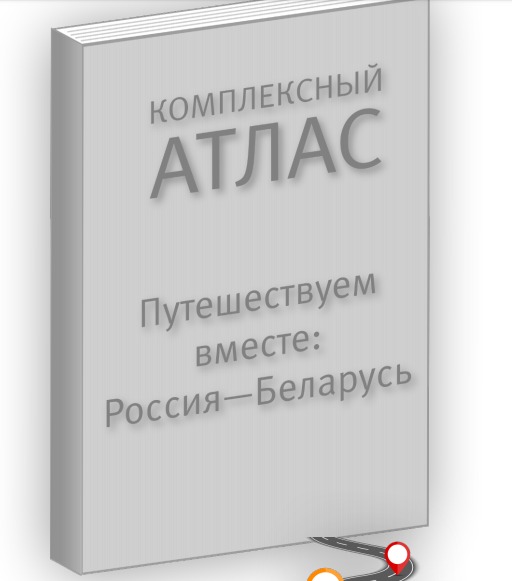 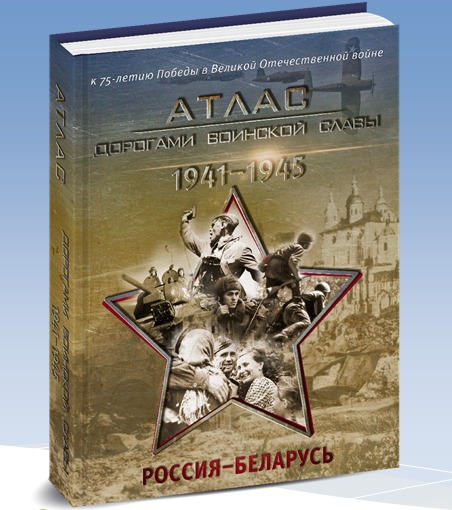 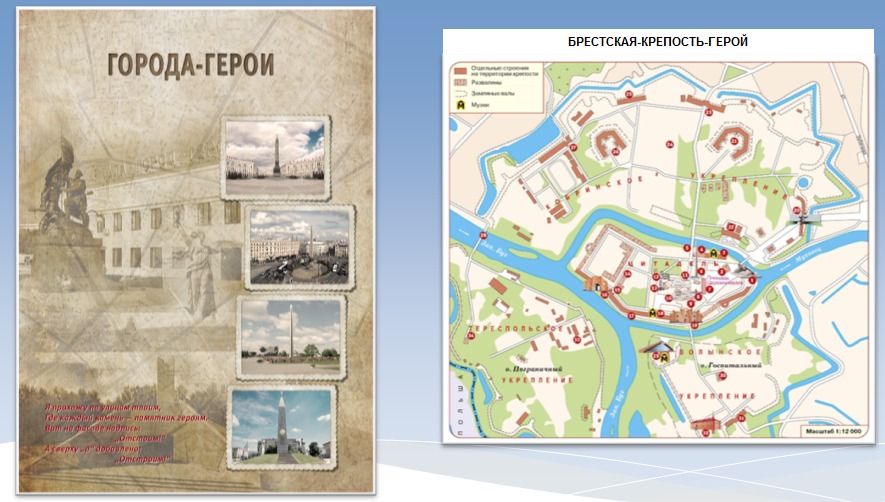 